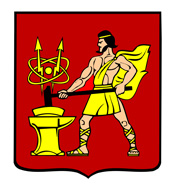 АДМИНИСТРАЦИЯ ГОРОДСКОГО ОКРУГА ЭЛЕКТРОСТАЛЬМОСКОВСКОЙ ОБЛАСТИРАСПОРЯЖЕНИЕ20.11.2019 № 515-рО признании утратившим силу муниципального правового актаВ соответствии с Федеральными законами от 27.07.2010 № 210-ФЗ «Об организации предоставления государственных и муниципальных услуг», от 06.10.2003 № 131-ФЗ «Об общих принципах организации местного самоуправления в Российской Федерации», в целях приведения муниципальных правовых актов в соответствие с законодательством Российской Федерации:Признать утратившим силу распоряжение    Администрации    городского округаЭлектросталь Московской области от 04.08.2015 № 345-р «Об утверждении административного регламента предоставления муниципальной услуги по выдаче технических требований и условий, подлежащих обязательному исполнению лицами, производящими: прокладку и переустройство инженерных коммуникаций в границах полос отвода муниципальных автомобильных дорог; строительство, реконструкцию, капитальный ремонт и ремонт пересечений и примыканий к муниципальным автомобильным дорогам; реконструкцию, капитальный ремонт и ремонт примыканий объектов дорожного сервиса к муниципальным автомобильным дорогам».	2. Опубликовать настоящее распоряжение в газете «Официальный вестник» и разместить на официальном сайте городского округа Электросталь Московской области в сети «Интернет» - www.electrostal.ru.3. Источником финансирования расходов размещения в средствах массовой информации настоящего распоряжения принять денежные средства, предусмотренные в бюджете городского округа Электросталь Московской области по подразделу 0113 «Другие общегосударственные вопросы» раздела 0100.4. Настоящее распоряжение вступает в силу после его официального опубликования.Глава городского округа                                                                                           В.Я. Пекарев